    Manylion Cyswllt Cydlynwyr Rhanbarthol  Gyrfaoedd a’r Byd Gwaith 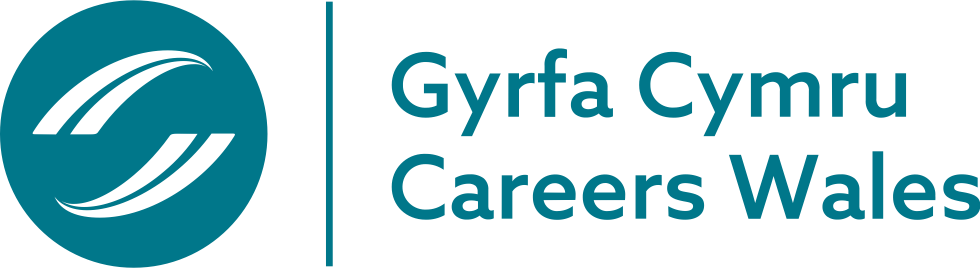 ArdalEnw Ffôn  EbostGogledd Cymru Chris Brayshay 02920 846220 chris.brayshay@gyrfacymru.llyw.cymru  Gogledd Cymru Geraint Evans 02920 846326 geraint.evans@gyrfacymru.llyw.cymru   De Canol Cymru Sean Parry 02920 846378 sean.parry@gyrfacymru.llyw.cymru  De Ddwyrain CymruSteve Lester 02920 846696 steve.lester@gyrfacymru.llyw.cymru  De Ddwyrain CymruJo Hatch 02920 846395 jo.hatch@gyrfacymru.llyw.cymruDe Ddwyrain CymruKate Thomas 02920 846435 
 kate.thomas@gyrfacymru.llyw.cymruGorllewin CymruVicky Glanville 02920 846625 vicky.glanville@gyrfacymru.llyw.cymru  Gorllewin CymruJulie-Ann Clifton 02920 846270 julie-ann.clifton@gyrfacymru.llyw.cymru